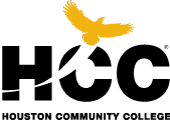 Department:  Life Sciences (Biology)
Course Description:A course of study covering the structure and function of human cells, tissues and organ systems including the integumentary, skeletal, muscular and nervous systems.  Core Curriculum Course.You are spending a good deal of time, energy and money on this course – please, make the most of your investment!  It takes approximately 2-3 hours of study time for each hour of class time to master the material. This class will have over 96 contact hours (4 hr. credit).  The class and study time necessary to succeed in this class will be close to 300 hours (20 hours per week)! Course Prerequisites:College Level Reading as determined by SAT, ACT, TASP or successfully passing ENGL0305 with “C” or better.  Biology 1406 (General Biology) is strongly recommended.  Course Goals:This course is intended for students majoring in one of the physical sciences or life sciences, engineering, or for students who are pursuing pre-professional programs in medicine, dentistry, pharmacy, veterinary medicine, or other health programs. The course is also beneficial to students who are preparing themselves for higher level science courses in their respective curricula.Course Student Learning Outcomes:The course is designed to provide the information and exercises necessary for student to obtain an understanding of the anatomical and physiological processes of the human organism.  Topics covered in this course include the molecular, cellular, tissue and organ structures and functions of the integumentary, skeletal, muscular, nervous systems and the special senses. Course Calendar:Week		Lecture Schedule					Lab Schedule* These chapters are a review of General Biology Information.  Students attempting 
Biology 2401 should already be well versed in this information.   Note that your instructor reserves the right to change the schedule as needed at any point during the course.  Class Calendar by Date:Week 1--------------------8/28-9/4Week 2--------------------9/6-11Week 3--------------------9/13-18Week 4--------------------9/20-25Week 5--------------------9/27-10/2Week 6--------------------10/4-9Week 7--------------------10/11-16Week 8--------------------10/18-23Week 9--------------------10/25-30Week 11------------------11/1-6Week 12------------------11/8-13Week 13------------------11/15-20Week 14------------------11/22-24 (25-27 Thanksgiving)Week 15------------------11/29-12/4Week 16------------------12/6-11Instruction Methods:Blackboard will be utilized for General Biology proficiency quiz at the beginning of the semester and for exit exam at the end of the semester.  McGraw-Hill’s course software Connect will be utilized for chapter quizzes, Learnsmart review modules, Links, and for some students, Tegrity for recorded lecture review.The primary focus of the course will be on instructor lectures including illustrations, animations, group activities and assigned textbook readings.  Lecture material will correspond to the topics covered in the required textbook, but your instructor may include more detail on certain topics.  Topics and concepts covered during lecture or included in the assigned reading will be included in exams.  Laboratory sessions will include exercises from our department online lab manual website or required laboratory manual.  Lecture may be included during lab sessions to clarify or detail concepts.  Instructor Requirements:Basic requirementsStudents should be on time for class and be prepared with required materials including textbook and lab manual.  Full class attendance is required including lecture and lab portions. Full attention during lecture and lab is required.  Phones/electronic devicesAbsolutely no phone or other personal electronic devices are to be used during class (lecture and lab). This includes making or taking a call, reviewing messages, texting, playing games, checking email, surfing the web, anything that involves a phone or other personal electronic device. If your work or family situation requires that you be available via phone, your phone can be on vibrate mode and you can take the call during our regular scheduled breaks or you can exit the class to review the call. Notify your friends, family, employers, and anyone else who regularly contacts you that you will be in class and that you should be contacted only when necessary. The taking of calls during class is not only disruptive but it is also discourteous to classmates and the instructor. Testing proceduresBe sure to arrive early for your examinations.  There are time limits for exams.  You will not be given extended time for testing if you arrive late.  Entering and exiting the lecture room or lab room is not permitted once exams have begun.  Please be sure to use bathroom before or after.  DeportmentStudents are expected to conduct themselves as adults.  This includes courteous and respectful behavior towards instructor and classmates. Disruptive behavior or any behavior that interferes with any educational activity being performed by the instructor will not be allowed. Additionally, no student may interfere with his/her fellow students’ right to pursue their academic goals to the fullest in an atmosphere appropriate to a community of scholars. Disruptive behavior may result in removal from the class.Lab policyLab safety is stated in lab manual. Lab rules and regulations will be discussed during the first lab and will be adhered to at all times.  Each student is responsible for cleaning up after labs, this includes glassware, utensils, specimens/models and other material used during lab time (no, clean up is not covered by your lab fees). Instructor Grading Criteria:Students must adhere to testing schedule.  Failure to take a test (lab or lecture) will result in a “0” for the missed exam.  Exceptions include work, family, or personal (health) emergency, and must be documented.Only one make-up exam per semester is allowed (with proper documentation) and must be arrange with instructor ASAP.   There is no repeating of examinations or “dropping” of lowest grade/s.Examination formatLecture exams will include multiple choice questions and essay/short answer questions.Lab exams will include identification, labeling and short answers reviewing anatomical models and specimens.Grade Calculation3. Lecture exams  		45%2 Lab Exams			20%1 Final exam			10%1 Exit exam			10% Connect Quizzes		10%Attendance/ Project/Seminar    3% Assignment/Lab book		  2% Total Percentage		100%Important Dates			Final exam				December 14Last Day to Withdraw			November 18Thanksgiving				November 25-28Anatomy and Physiology IFall 2010Biol 2401 CRN# 55454 Course location and times:Stafford CampusTuesday and Thursdays. 11:00 am-2pm  Tu Room 125; Thu Room 118Course semester credit hours:4 Semester Credit hoursCourse contact hours:96 total hours; 48 hrs lecture, 48 hrs laboratoryCourse length:16 weeksInstruction type:In-person, Lecture –lab; Web-enhancedInstructor:Jasleen. Mishra, PhD.Phone:713-718-7771Email address:Jasleen.mishra@hccs.eduOffice location and hours:Stafford CampusTuesdays and Thursday 2:00 – 2:30 pm1Introduction to Anatomy and Physiology I by Dept. ChairmanGeneral Biology Proficiency ExamCh. 1 Major themes of Anatomy and Physiology;Atlas A General Orientation to Human anatomy 
Ch. 2 The chemistry of life*
Quizzes for Chapter 1, Atlas A, Chapter 2  Due: Month, Day, TimeLaboratory Safety
Rules and regulations,
The microscope
Anatomic terminology2Ch. 3 Cellular form and function*Ch. 4 Genetic and Cellular function*Ch. 5 Histology
Quizzes for Chapters 3, 4 and 5Due: Month, Day, TimeTissues3Ch. 6 Integumentary SystemQuiz for Chapter 6  Due: Month, Day, TimeIntegumentary system4Lecture Exam #1 Ch. 1-6
Month 9 Day 21 Time 11AM
Human Skeletal system5Ch. 7 Bone Tissue
Quiz for Chapter 7Due: Month, Day, TimeHuman Skeletal system6Ch. 8 The Skeletal System
Human Skeletal system7Ch. 8 The Skeletal System
Ch. 9 Joints
Quizzes for Chapters 8 and 9Due: Month, Day, TimeArticulationsPre-lab exam 1 practice practical8Lecture Exam #2 Ch. 7-9
Month10 Day19 Time 11AM
Lab Exam #1
Month10, Day 21/20109Ch. 11 Muscular Tissue
Ch. 10 Muscular System
Quizzes for Chapters 10 and 11Due: Month, Day, TimeHuman Muscular system10Ch. 10 Muscular System Continued….Atlas B Surface Anatomy
Quiz for Atlas BDue: Month, Day, TimeHuman Muscular system11Ch. 12 Nervous Tissue
Quiz for Chapter 12Due: Month, Day, TimeHuman Muscular system12Ch. 13 Spinal Cord and Spinal Nerves, and Somatic Reflexes
Exam #3 Ch. 10-13
Month11 Day 9, Time 11AM
Quiz for Chapter 13Due: Month, Day, TimeBrain and Spinal cord13Ch. 14 The Brain and Cranial NervesQuiz for Chapter 14Due: Month, Day, TimeCranial Nerves
The Autonomic NS
Human Reflexes14Ch. 15 The Autonomic Nervous System and Visceral Reflexes
Quiz for Chapter 15Due: Month, Day, TimePre-lab final practice practical15Ch. 16 Sense OrgansQuiz for Chapter 16Due: Month, Day, TimeLab final (comprehensive)Month 12, Day 2, Time16Final Lecture Examination (comprehensive) Dec 14Exit Exam (comprehensive)
Month,12 Day,14 Time 11AM
Student Assignments:Students are required to read assigned chapters and to complete chapter and atlas Quizzes.  Additional announced and unannounced quizzes during lecture or lab may be conducted throughout the semester.Student Assessments:Students will be assessed via lecture and laboratory examinations, chapter quizzes, comprehensive final lecture exam.  There will be two lab exams. Additionally, there is a required General Biology proficiency examination at the beginning of the semester and a Final Exit examination at the end of the semester.Instructional Materials:Textbook:Anatomy & Physiology: The Unity of Form and Function, Fifth Edition, Kenneth Saladin, McGraw Hill Companies, Inc.: New York, NY, 2008. ISBN# 0078002834Lab book: Online lab Manual or Anatomy and Physiology I by Keating and Wiersema.Web resources:Blackboard learning system Connect (free with purchase of new required textbook; used books will require you to purchase a Connect account)HCC Policy Statement: ADAAny student with a documented disability (e.g. physical, learning, psychiatric, vision, hearing, etc.) who needs to arrange reasonable accommodations must contact the Disability Services Office at the respective college at the beginning of each semester. Instructors are authorized to provide only the accommodations requested by the Disability Support Services Office.  If you have any special needs or disabilities that may affect your ability to succeed in college classes or participate in any college programs or activities, please contact the DSS office for assistance. At Southwest College, contact: Dr. Becky Hauri5407 Gulfton
Houston, Texas 77081
Phone: 713-718-7909
Fax:  713-718-7781
TTY:  713-718-7909HCC Policy Statement: Academic HonestyStudents are responsible for conducting themselves with honor and integrity in fulfilling course requirements. Disciplinary proceedings may be initiated by the college system against a student accused of scholastic dishonesty. Penalties can include a grade of "0" or "F" on the particular assignment, failure in the course, academic probation, or even dismissal from the college. Scholastic dishonesty includes, but is not limited to, cheating on a test, plagiarism, and collusion.HCC Policy Statement:  Student attendance, 3-peaters, withdrawal deadlineAttendanceStudents are expected to attend classes regularly. Students are responsible for materials covered during their absences, and it is the student's responsibility to consult with instructors for make-up assignments.  Instructors check class attendance daily. A student may be dropped from a course for excessive absences after the student has accumulated absences in excess of 12.5% of the hours of instruction (including lecture and laboratory time).  Note that 12.5% is approximately 4 classes or labs for a 4-semester hour course.  Habitual tardiness will not be tolerated.  Students are expected to be in attendance for the entirety of the scheduled class and are responsible for completing assignments scheduled during their absence/s. It is the responsibility of each student to amend their professional/personal schedule to meet the class schedule RepeatersStudents who repeat a course for a third or more times may soon face significant tuition/fee increases at HCC and other Texas public colleges and universities. Please ask your instructor / counselor about opportunities for tutoring / other assistance prior to considering course withdrawal or if you are not receiving passing grades.Withdrawals  Withdrawal from the course after the official day of record (see current catalog) will result in a final grade of “W” on the student transcript and no credit will be awarded. It is the student’s responsibility to initiate and complete a request for withdrawal from any course. Students will be required to formally request a drop from their instructors prior to the administrative drop date deadline (November 18th 2010).  Abandoning the course or failing to formally drop, will result in a grade being given based on the work completed for the entire course (including missed exams).  
The State of Texas has begun to impose penalties on students who drop courses excessively. For example, if you repeat the same course more than twice, you have to pay extra tuition. Beginning in fall 2007, the Texas Legislature passed a law limiting first time entering freshmen to no more than SIX total course withdrawals throughout their educational career in obtaining a certificate and/or degree. Receiving a "W" in a course may affect the status of your student Visa. Once a W is given for the course, it will not be changed to an F because of the visa consideration. Please contact the International Student Office at 713-718-8520 if you have any questions about your visa status and other transfer issuesProgram/Discipline RequirementsProficiency Exam 2401 Exit ExamHCC Grading Scale:A = 90-100% B = 80-89% C = 70-79% D = 60-69% F = less than 60%Lecture Exam 1100Lecture Exam 2100Lecture Exam 3100Lecture Final1002401 Exit Exam100Connect Chapter Quizzes100Lab Exam 1&2200 (100 points each lab exam)Assignments/ Lab book100Attendant/Project / Seminar 100Final Score 1000Lecture Exam 1100Lecture Exam 2100Lecture Exam 3100Lecture Final1002401 Exit Exam100Connect Chapter Quizzes100Lab Exam 1100Lab Final Exam100Attendance 60Final Score 1200